Повестка Собрания:Сведения об администраторе общего собрания:ООО «Городская управляющая компания «ДОМЖИЛСЕРВИС» (ИНН 5029140514, ОГРН 1105029009128), адрес местонахождения: Московская обл., г. Мытищи, ул. Колпакова, д. 39, пом. 4; 8 (495) 780-70-83, info@ukdgs.com, ukdgs.comНастоящее собрание проводится с использованием Единой информационно-аналитической системы жилищно-коммунального хозяйства Московской области в соответствии с Распоряжением Министерства ЖКХ МО от 22.10.2018 N 251-РВ "Об утверждении Порядка проведения общих собраний собственников помещений в многоквартирном доме, опроса и информирования в электронном виде с использованием Единой информационно-аналитической системы жилищно-коммунального хозяйства Московской области"Напоминаем Вам:Каждый собственник на общем собрании обладает количеством голосов пропорционально доле его участия, установленной в соответствии с положениями Жилищного кодекса Российской Федерации.Решение общего собрания, принятое в установленном Жилищным кодексом порядке, является обязательным для всех собственников помещений в многоквартирном доме, в том числе для тех, которые независимо от причин не приняли участия в голосовании (ч. 5 ст. 46 Жилищного кодекса Российской Федерации).Собственник помещения в многоквартирном доме вправе не позднее чем за пять рабочих дней до даты проведения первого общего собрания собственников помещений в многоквартирном доме в форме заочного голосования с использованием системы представить лицу, осуществляющему управление многоквартирным домом, письменный отказ от проведения данного общего собрания. Лицо, осуществляющее управление многоквартирным домом, обязано регистрировать такие отказы и не позднее чем за два рабочих дня до даты проведения данного общего собрания представить их собственнику помещения в многоквартирном доме, по инициативе которого проводится первое общее собрание собственников помещений в многоквартирном доме в форме заочного голосования с использованием системы, или учесть отказы в случае, если данное общее собрание проводится по инициативе лица, осуществляющего управление многоквартирным домом. Первое общее собрание собственников помещений в многоквартирном доме в форме заочного голосования с использованием системы не может быть проведено в случае поступления лицу, осуществляющему полномочия администратора общего собрания, информации о наличии письменных отказов от проведения данного общего собрания собственников, обладающих более чем пятьюдесятью процентами голосов от общего числа голосов собственников помещений в многоквартирном доме (часть 2.1 ст. 47.1. ЖК РФ)Для участия в общем собрании собственников помещений в многоквартирном доме в форме заочного голосования с использованием ЕИАС ЖКХ необходимо:- авторизоваться с использованием ЕСИА в личном кабинете гражданина на портале ЕИАС ЖКХ в сети Интернет по адресу dom.mosreg.ru- если в личном кабинете отсутствует информация о собственности, то необходимо указать помещение, собственником которого Вы являетесь, в разделе «Собственность» личного кабинета.- принять участие в общем собрании в разделе «Общие собрания» личного кабинета.Участие в общем собрании также доступно в мобильном приложении:Скачать мобильное приложение ЕИАС ЖКХ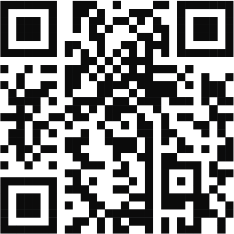 Инициатор собрания ООО "Городская управляющая компания "ДОМЖИЛСЕРВИС"Генеральный директор										Рудая Е.В.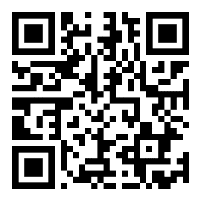 ukdgs.com/archives/21449СООБЩЕНИЕ О ПРОВЕДЕНИИ ОЧЕРЕДНОГО ОБЩЕГО СОБРАНИЯ СОБСТВЕННИКОВ ПОМЕЩЕНИЙ В МНОГОКВАРТИРНОМ ДОМЕ В ЗАОЧНОЙ ФОРМЕukdgs.com/archives/21449Адрес многоквартирного домаМосковская область, г. Щелково, мкр. Богородский, д.7ООО «Городская управляющая компания «ДОМЖИЛСЕРВИС» (ИНН 5029140514) уведомляет Вас о созыве очередного Общего собрания (далее – «Общее собрание») собственников помещений в многоквартирном доме по адресу: Московская область, г. Щелково, мкр. Богородский, д.7 в заочной форме для решения вопросов, указанных в Повестке Общего собрания. ООО «Городская управляющая компания «ДОМЖИЛСЕРВИС» (ИНН 5029140514) уведомляет Вас о созыве очередного Общего собрания (далее – «Общее собрание») собственников помещений в многоквартирном доме по адресу: Московская область, г. Щелково, мкр. Богородский, д.7 в заочной форме для решения вопросов, указанных в Повестке Общего собрания. Дата и время началаприема решений собственниковДата и время окончанияприема решений собственников09.03.2022 года09:0001.04.2022 года18:00Место и порядок приема заполненных бланков решений собственниковПрием решений собственников по вопросам повестки дня производится:- путем электронного голосования в личном кабинете гражданина ЕИАС ЖКХ МО (https://dom.mosreg.ru)- путем заполнения решения собственника в бумажной форме и передачи в офис управляющей организации ООО «Городская управляющая компания «ДОМЖИЛСЕРВИС» (ИНН 5029140514), расположенный по адресу: Московская область, г. Щелково, мкр. Богородский, д. 10 корпус 2, пом. XV; пн.-пт. – с 09:00 до 18:00.Место и порядок приема заполненных бланков решений собственниковПрием решений собственников по вопросам повестки дня производится:- путем электронного голосования в личном кабинете гражданина ЕИАС ЖКХ МО (https://dom.mosreg.ru)- путем заполнения решения собственника в бумажной форме и передачи в офис управляющей организации ООО «Городская управляющая компания «ДОМЖИЛСЕРВИС» (ИНН 5029140514), расположенный по адресу: Московская область, г. Щелково, мкр. Богородский, д. 10 корпус 2, пом. XV; пн.-пт. – с 09:00 до 18:00.Ознакомиться с материалами и документами общего собрания можно в офисе ООО «Городская управляющая компания «ДОМЖИЛСЕРВИС», расположенном по адресу: Московская область, г. Щелково, мкр. Богородский, д. 10 корпус 2, пом. XV; пн.-пт. – с 09:00 до 18:00Бланк решения с вопросами, поставленными на разрешение Общего собрания подлежит обязательному заполнению в части указания выбранного варианта решения «за» / «против» / «воздержался» по каждому вопросу, а также в части указания даты заполнения бланка решения собственника, номера телефона (для проверки идентификации собственника), адреса электронной почты и подписи.В случае заполнения бланка решения представителем собственника, необходимо заполнить сведения о доверенности и приложить копию доверенности к бланку.В случае заполнения бланка решения законным представителем несовершеннолетнего/малолетнего собственника, необходимо указать, что решение принято в интересах н/л или м/л Ф.И.О., указать дату рождения собственника и приложить копию свидетельства несовершеннолетнего/малолетнего и копию паспорт законного представителя.Ознакомиться с материалами и документами общего собрания можно в офисе ООО «Городская управляющая компания «ДОМЖИЛСЕРВИС», расположенном по адресу: Московская область, г. Щелково, мкр. Богородский, д. 10 корпус 2, пом. XV; пн.-пт. – с 09:00 до 18:00Бланк решения с вопросами, поставленными на разрешение Общего собрания подлежит обязательному заполнению в части указания выбранного варианта решения «за» / «против» / «воздержался» по каждому вопросу, а также в части указания даты заполнения бланка решения собственника, номера телефона (для проверки идентификации собственника), адреса электронной почты и подписи.В случае заполнения бланка решения представителем собственника, необходимо заполнить сведения о доверенности и приложить копию доверенности к бланку.В случае заполнения бланка решения законным представителем несовершеннолетнего/малолетнего собственника, необходимо указать, что решение принято в интересах н/л или м/л Ф.И.О., указать дату рождения собственника и приложить копию свидетельства несовершеннолетнего/малолетнего и копию паспорт законного представителя.. Об использовании системы ЕИАС ЖКХ при проведении общего собрания собственников помещений в многоквартирном доме, расположенном по адресу: Московская область, г. Щелково, мкр. Богородский, д. 7, в форме заочного голосования.Об определении ООО «Городская управляющая компания «ДОМЖИЛСЕРВИС» (ИНН 5029140514) в качестве лица, которое от имени собственников помещений в многоквартирном доме, расположенном по адресу: Московская область, г. Щелково, мкр. Богородский, д. 7, уполномочено на использование системы ЕИАС ЖКХ или иных информационных систем при проведении общего собрания собственников помещений в многоквартирном доме в форме заочного голосования (администратора общего собрания собственников).Об определении продолжительности голосования по вопросам повестки общего собрания собственников помещений в многоквартирном доме, расположенном по адресу: Московская область, г. Щелково, мкр. Богородский, д. 7, в форме заочного голосования с использованием системы – с 09.03.2022 года 09:00 по 01.04.2022 года 18:00.Об определении порядка приема администратором общего собрания решений по вопросам повестки общего собрания собственников помещений в многоквартирном доме, расположенном по адресу: Московская область, г. Щелково, мкр. Богородский, д. 7:- путем электронного голосования в личном кабинете собственника в системе ЕИАС ЖКХ https://dom.mosreg.ru/;- путем заполнения решения собственника в бумажной форме и передачи в офис управляющей организации ООО «Городская управляющая компания «ДОМЖИЛСЕРВИС» (ИНН 5029140514), расположенный по адресу: Московская область, г. Щелково, мкр. Богородский, д. 10 корпус 2, пом. XV; пн.-пт. – с 09:00 до 18:00.Об определении порядка приема администратором общего собрания сообщений о проведении общих собраний собственников помещений в многоквартирном доме, расположенном по адресу: Московская область, г. Щелково, мкр. Богородский, д. 7, в форме заочного голосования:- путем передачи сообщений на бумажном носителе в офис управляющей организации ООО «Городская управляющая компания «ДОМЖИЛСЕРВИС» (ИНН 5029140514), расположенный по адресу: Московская область, г. Щелково, мкр. Богородский, д. 10 корпус 2, пом. XV; пн.-пт. – с 09:00 до 18:00.Об утверждении отчета Совета многоквартирного дома, расположенного по адресу: Московская область, г. Щелково, мкр. Богородский, д. 7, о проделанной работе управляющей компании за 2021 год.Об утверждении плана текущего ремонта общего имущества в многоквартирном доме, расположенном по адресу: Московская область, г. Щелково, мкр. Богородский, д. 7 на 2022 год.О наделении Совета многоквартирного дома по адресу: МО, г. Щелково, мкр. Богородский, дом 7 полномочиями на принятие решений о текущем ремонте общего имущества в многоквартирном доме с правом приемки работ и подписания актов. О наделении Председателя совета многоквартирного дома полномочиями на принятие решений об утверждении (подписании) планов текущего ремонта, подписание актов приемки выполненных работ, а также вопросам, не указанным в ч.5 ст.161 ЖК РФ, за исключением полномочий, отнесенных к компетенции общего собрания собственников помещений в многоквартирном доме.